教师招聘每日一练（12月2日）1.知道“三角形的内角和等于180度”属于( )。   [单选题]正确率：78.95%2.学会写“木”、“石”、“口”，有助于学习写“森”、“磊”、“品”，这是一种( )。   [单选题]正确率：42.11%3.教育制度在废止之前要求个体必须无条件地遵守，这说明教育制度具有一定的( )。   [单选题]正确率：97.37%4.为了准备两个月后的高考，小轩从寝室搬了出来，在学校附近一个安静的小区里租了一个单间认真备考。小轩的行为属于学习策略中的( )。   [单选题]正确率：55.26%5.随着世界经济与社会的发展，学校教育内容和规模不断增扩，为提高教学效率，培养更多实用人才，班级授课制出现并被推广应用。中国正式采用班级授课制是在( )。   [单选题]正确率：57.89%选项小计比例A.策略性知识00%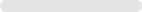 B.陈述性知识 (答案)3078.95%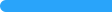 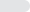 C.条件性知识513.16%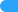 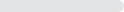 D.程序性知识37.89%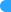 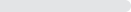 选项小计比例A.顺向迁移1539.47%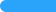 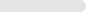 B.水平迁移25.26%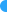 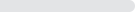 C.一般迁移513.16%D.具体迁移 (答案)1642.11%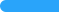 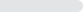 选项小计比例A.客观性12.63%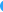 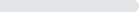 B.强制性 (答案)3797.37%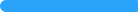 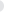 C.价值性00%D.教育性00%选项小计比例A.组织策略12.63%B.计划策略513.16%C.调节策略1128.95%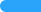 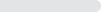 D.资源管理策略 (答案)2155.26%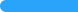 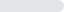 选项小计比例A.南宋末年615.79%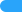 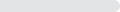 B.明朝中期25.26%C.清朝末年 (答案)2257.89%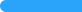 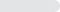 D.辛亥革命以后821.05%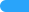 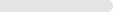 